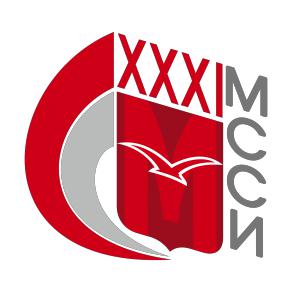 РОССИЙСКИЙ СТУДЕНЧЕСКИЙ СПОРТИВНЫЙ СОЮЗПротокол командного матчаГруппаТурДата1Название команды (учебного заведения)Название команды (учебного заведения)Ф.И.О. участниковФ.И.О. участниковФ.И.О. участниковФ.И.О. участниковФ.И.О. участниковСчёт в партияхСчёт в партияхСчёт в партияхСчёт в партияхСчёт в партияхОбший счёт партийКоман-дный счётАXaxBYbyCZczBXbxAZazCYcyBZbzCXcxAYayПараПараПобедитель:Победитель:Подписи капитанов командПодписи капитанов командПодписи капитанов командПодписи капитанов командАXФ.И.О. судейПодписи судей